A Dunavarsány és Környéke Család-és Gyermekjóléti Szolgálat Dunavarsány, Délegyháza és Majosháza területén látja el feladatát. Mindhárom településen jelen vannak a családsegítők és a házi segítségnyújtók.Feladatunk a szociális munka módszereinek és eszközeinek felhasználásával a kliensek szegénysége és társadalmi kirekesztődése elleni küzdelem, az egyének, családok társadalmi helyzetének javítása. Általános célunk, hogy rászoruló emberek szükségleteikhez igazodó segítségnyújtásban részesüljenek. Három szakmai egység működik Szolgálatunknál:Család- és gyermekjóléti szolgáltatásA szolgáltatás célja az egyének és családok életében jelentkező problémák megelőzése és megszüntetés. A szolgáltatás mindenki számára térítésmentes, igénybe vétele önkéntes!Miben tudunk segíteni?Szociális, életvezetési és mentálhigiénés tanácsadást nyújtunk.Tanácsadást nyújtunk a szociális és családtámogatási ellátások formáiról, és az ellátásokhoz való hozzájutás módjáról. Felvilágosítást adunk a Szolgálathoz fordulókat arról, hogy neki milyen ellátás jár, azt milyen módon tudja kérvényezni, melyik hivatalhoz kell benyújtani kérelmét.  Segítünk hivatalos ügyek intézésében,Adományokat gyűjtünk, közvetítünk, a nyitvatartási időben bárki térítésmentesen válogathat, és elvihet minden olyan ruhaneműt, cipőt, gyermekjátékot, amire szüksége van.A szülőket gyermeknevelési tanácsokkal látjuk el. Párkapcsolati problémák esetén lehetőség van mediátor, családterapeuta segítségét kérni A gyermekek részére szabadidős programokat nyári táboroztatást szervezünk,Magatartási problémák, tanulási nehézségek, beilleszkedési problémák esetén a szociálismunka eszközeivel segítjük a gyermeketPszichológiai tanácsadás:Heti egy alkalommal pszichológus segíti az ezt igénylő klienseket.Ezt a szolgáltatást klienseink vehetik igénybe a családsegítő javaslatára, azokban az esetekben, amikor a családsegítő úgy látja, hogy a lelki, mentális problémák megoldásához nem elegendő a segítő beszélgetés, és szakember bevonása szükséges. Hogyan vehető igénybe a szolgáltatás?Nyitvatartási időben személyesen lehet a családsegítőket felkeresni. Ekkor megbeszélik, hogy mi a probléma, milyen segítségre van szükség. Az igénybevevő és a családsegítő közösen megbeszélik az intézkedési tervet, aláírják az együttműködési megállapodást.Sajnos azonban előfordul, hogy a család nem érzékeli a problémát, nem kér segítséget, így a gyermek testi, lelki, erkölcsi fejlődése veszélybe kerülhet. Ekkor jelzés alapján szerzünk tudomást a problémáról. Szolgálatunk működtet jelzőrendszert, tagjai a nevelési-oktatási intézmények, egészségügyi szolgáltatok, gyámhatóság, rendőrség, ügyészség, pártfogó felügyelet, polgármesteri hivatalok, társ intézmények és minden állampolgár. A jelzőrendszeri tagok törvényben előírt kötelezettségüknek eleget téve jelzik a szolgálat felé, ha a gyermek veszélyeztetettséget érzékeli. Ebben az esetben a családsegítő felkeresi a családot, kezdeményezi az alapellátás igénybevételét a gyermek veszélyeztetettségének megelőzése, megszüntetése érdekében. A családsegítő szükség szerint esetkonferenciát hív össze a jelző rendszeri tagok meghívásával és a család részt vételével, hogy összehangolja az együttműködést.A körülmények feltárása után mérlegeli, hogy a helyzet rendezhető-e az önként igénybe vehető alapellátással vagy szükséges-e hatósági intézkedés kezdeményezése. Hatósági intézkedés szükségessége esetén javaslattal él a Szigetszentmiklóson működő Család-és Gyermekjólét Központ felé.Házi segítségnyújtásA szolgáltatás célja: az ellátást igénybe vevő fizikai, mentális, szociális szükséglete saját környezetében, életkorának, élethelyzetének és egészségi állapotának megfelelően, meglévő képességeinek fenntartásával, felhasználásával, fejlesztésével biztosított legyen. A házi segítségnyújtás igénybevétele szempontjából szociálisan rászorult az a személy, akinek egészségi állapota, kora és szociális körülményei indokolják az ellátás biztosítását. A gondozó segítségével otthonukban továbbra is elláthatók, ezzel elkerülhető a jóval drágább és a lakóhelytől távoli szakosított ellátás igénybevétele.A házi segítségnyújtás a család válláról is nagy terhet vesz le azzal, hogy a gondozók szakszerűen ellátják a gondozottat.Miben tudunk segíteni?A házi segítségnyújtásban kétféle ellátás típus jött létre. Személyi gondozás és szociális segítés keretében nyújtunk segítséget. Az ellátás igénybe vételét megelőzően elkészül a gondozási szükséglet felmérés, ennek alapján dől el, hogy melyik szolgáltatásra jogosult az igénylő. A személyi gondozás esetén ápolási, gondozási tevékenységek-fürdetés, mosdatás, öltöztetés, gyógyszer kiváltás, adagolás, vérnyomás, vércukor mérés-nyújtható. szociális segítés esetén-lakókörnyezeti higiénia megtartásában való közreműködés (porszívózás, stb.) Háztartási tevékenységekben való közreműködés (bevásárlás, mosogatás, tüzelő behordás stb.) nyújthatóHogyan vehető igénybe a szolgáltatás?Az ellátást kérő, vagy hozzátartozója kérheti személyesen, telefonon, írásban a Szolgálatnál. A házi gondozás vezetője és az intézményvezető kimegy az igénylő otthonába, elvégzi a gondozási szükséglet vizsgálatát, és kitöltik a szükséges dokumentumokat.A házi segítségnyújtás, térítési díjköteles szolgáltatás, a jövedelem függvényében kell térítési díjat fizetni.ÉtkeztetésA szolgáltatás célja: azoknak a szociális rászorulóknak a legalább napi egyszeri meleg étkeztetése, akik azt önmaguk, illetve eltartottjaik részére tartós, vagy átmeneti jelleggel nem képesek megoldani, különösen koruk, egészségi állapotuk, fogyatékosságuk, pszichiátriai betegségük, szenvedélybetegségük, vagy hajléktalanságuk miatt. Az alacsony jövedelem önmagában nem jogosít a szociális étkeztetés igénybevételére!Hogyan vehető igénybe az ellátás?Az étkezés iránti kérelmet az igénylő szóban, írásban vagy telefonon jelzi a szolgáltatónak.A gondozás vezető segít kitölteni a nyomtatványokat, elmondja, hogy milyen igazolások szükségesek. Ha házi segítségnyújtásban is részesül az igénybevevő, akkor az ebédet a segítségnyújtó kiszállítja otthonában, egyéb esetben a Szolgálathoz kell bejönni az ételért.Elérhetőségek:Dunavarsány, Árpád utca 13, Hétfő:8-17.30, Szerda:8-16? Csütörtök:8-16, Péntek:8-12  Délegyháza, Szabadság tér1,   Hétfő: 12-16,Szerda: 8-12,Csütörtök: 8-16Majosháza, Kossuth u. 54,     Hétfő:12-15, Szerda:10-12e-mail:gyermekjolet@kevenet.huHázi segítségnyújtás: Pajerich Ildikó:06/70/337-1506Család-és gyermekjóléti szolgáltatás:Végh Ildikó családsegítő:06/20/255-5482 Szanyi M. Judit családsegítő:06/20/279-4103Darvas Alexandra családsegítő: 06/20/255-7164Solymosi Erika intézményvezető: 06/70/387-4320							Solymosi ErikaSzigetszentmiklós Család-és Gyermekjóléti KözpontSzolgáltatásaink:Család- és gyermekjóléti szolgálat feladatainak ellátásaInformációnyújtás, tájékoztatásSegítő beszélgetésÜgyintézési segítségCsaládgondozásVeszélyeztetettséges észlelő és jelzőrendszer működtetéseJavaslat hatósági intézkedésrevédelembe vétel,ideiglenes hatályú elhelyezés,nevelésbe vételKözreműködés hatósági intézkedésbenvédelembe vétel,ideiglenes hatályú elhelyezés,nevelésbe vételCsaládgondozás a családjából kiemelt gyermek visszahelyezése érdekébenUtógondozói munka (nevelésbe vétel megszűnését követően)Adósságkezelési tanácsadásA szolgáltatás azoknak a lakhatással összefüggésben eladósodott, szociálisan rászoruló Szigetszentmiklóson élő családoknak kíván segíteni, akik maguk is készek és képesek tartozásuk részbeni megfizetésére. Az adósságkezelési szolgáltatás során tanácsadást és segítő csoportfoglalkozást biztosítunk. Ezt a részleges fizetőképességet egészíti ki a támogatás, a méltányolható körülményekhez igazodóan. Mivel az adósságkezelés fő célja az érintettek fizetőképességének helyreállítása, abban is segítséget kívánunk nyújtani, hogy a jövőben hogyan kerülheti el az eladósodást.Munkavállalási tanácsadásEgyéni tanácsadás formájában lehetőség van munkavállalási tanácsadás igénybe vételére, melynek során tanácsadónk segít önéletrajzot készíteni, különböző hasznos tanácsokkal látja el az álláskeresőt annak érdekében, hogy az álláskeresése, illetve az állásinterjún való részvétele minél hatékonyabb legyen. A tanácsadás során lehetőség van egyénre szabott álláskeresésre is. A szolgáltatást csak családsegítő kollégával történő személyes egyeztetés alapján lehet igénybe venni a Szigetszentmiklóson élő lakosoknak. Járás területéről a helyi család- és gyermekjóléti szolgálat családsegítő munkatársával való előzetes személyes egyeztetés alapján vehetik igénybe.Jogi tanácsadásKülönböző jogi kérdésekben, vitás ügyekben kaphatnak felvilágosítást, jogi tanácsot. Segítünk keresetlevelet, fellebbezéseket megírni. A tanácsadás előtt szigetszentmiklósi lakosoknak minden esetben szükséges családsegítővel személyesen találkozni és rajta keresztül időpontot egyeztetni, a járásban élőknek a helyi család- és gyermekjóléti szolgálaton keresztül lehet időpontot kérni, a településén dolgozó családsegítőn keresztül. A tanácsadó jogi képviseletet nem vállalhat!Fejlesztő pedagógusElvégzi az Intézményhez forduló gyermek tanulási nehézségeinek szűrését, a segítségre szoruló gyermeket fogadja, fejleszti, korrepetálja. A gyermekek oktatási intézményeivel, a helyi pedagógiai szakszolgálattal folyamatosan kapcsolatot tart. Együttműködik a gyermeket és a szülőjét gondozó családsegítővel. A fejlesztőpedagógus7-10 éves korú gyermekeket fogad. A szolgáltatás igénybevétele előtt szülőnek és gyermekének minden esetben személyesen kell találkozni a családsegítő kollégával a Szigetszentmiklóson élő lakosoknak. Járás területéről a helyi család- és gyermekjóléti szolgálat családsegítő munkatársával való személyes találkozás után vehetik igénybe.Pszichológiai tanácsadásA családon belüli súlyos ellentétek, problémák, súlyos konfliktusok esetén lehetőség van arra, hogy pszichológus szakemberünkhöz forduljanak. A pszichológiai tanácsadást csak családsegítő kollégával történő személyes egyeztetés alapján lehet igénybe venni a Szigetszentmiklóson élő lakosoknak. Járás területéről a helyi család- és gyermekjóléti szolgálat családsegítő munkatársával való előzetes személyes egyeztetés alapján vehetik igénybe.Családkonzultáció, családterápiaCélja a felek közötti konfliktusok feloldásának elősegítése, közöttük megállapodás létrehozása, ás annak minden fél részéről történő betartása. A szolgáltatást csak családsegítő kollégával történő személyes egyeztetés alapján lehet igénybe venni a Szigetszentmiklóson élő lakosoknak. Járás területéről a helyi család- és gyermekjóléti szolgálat családsegítő munkatársával való előzetes személyes egyeztetés alapján vehetik igénybe.MediációCélja a felek közötti konfliktusok feloldásának elősegítése, közöttük megállapodás létrehozása, ás annak mindkét fél részéről történő betartása. A szolgáltatást csak családsegítő kollégával történő személyes egyeztetés alapján lehet igénybe venni a Szigetszentmiklóson élő lakosoknak. Járás területéről a helyi család- és gyermekjóléti szolgálat családsegítő munkatársával való előzetes személyes egyeztetés alapján vehetik igénybe.Kapcsolattartási ügyeletCélja lehetőséget biztosítani a gyermek, valamint a külön élő, kapcsolattartásra jogosult szülő (nagyszülő, stb.) számára arra, hogy semleges helyszínen, nyugodt, biztonságos körülmények között találkozhassanak egymással. Az ügyelet péntekenként 13.00-18.00 óra között tart nyitva. A kapcsolatügyelet ünnepnapokra eső péntekeken, valamint az év két utolsó hetének péntekén zárva tart.Készenléti szolgálatCélja a Család- és Gyermekjóléti Központ nyitvatartási idején túl felmerülő krízishelyzetekben történő azonnali segítség, tanácsadás, tájékoztatás nyújtása. A készenléti szolgálat egy állandóan hívható telefonszám biztosításával lett megszervezve úgy, hogy a készenlétben lévő munkatárs szakszerű segítséget tudjon nyújtani, vagy ilyen segítséget tudjon mozgósítani. A telefonos készenléti szolgálat a 06-20/404-5251-es telefonszámon hívható.Szakmai támogatás nyújtása az ellátási területén működő gyermekjóléti szolgálatok számáraEnnek keretében havonta esetmegbeszélés tatása a szolgálatok számára és szükség szerinti konzultáció biztosítása. Tájékoztatja a szolgálatokat az általa nyújtott szolgáltatásokról, az azt érintő változásokról, illetve a járás területén elérhető, más személy, illetve szervezet által nyújtott, közvetíthető szolgáltatásokról.Utcai, lakótelepi szociális munkaCélja a magatartásával testi, lelki, értelmi fejlődését veszélyeztető, szabadidejét az utcán töltő, kallódó, csellengő gyermek segítése. Valamint a lakóhelyéről önkényesen eltávozó, vagy a szülője (gondozója) által a lakásból kitett, ellátás és felügyelet nélkül maradó gyermek lakóhelyére történő visszakerülésének elősegítése, szükség esetén átmeneti gondozásának vagy gyermekvédelmi gondoskodásában részesítésének kezdeményezése. Célja a gyermekek beilleszkedését, szabadidejük hasznos eltöltését segítő programok szervezése a járás területére vonatkozóan, az érintett gyermek lakókörnyezetében, az általuk látogatott bevásárlóközpontokban, illetve egyéb helyszíneke, vagy család- és gyermekjóléti központ területén, lehetőleg szerint bevonva a gyermek családját is.Menekültek integrációjának segítéseA menedékjogot kérő menekült társadalmi beilleszkedése a Család- és Gyermekjóléti Központ közreműködésével valósul meg. A Bevándorlási Hivatallal való integrációs szerződés megkötése után, a kiköltözést követően a Központ munkatársa áll kapcsolatban az ügyféllel és a szerződésben, valamint az 1993. évi II. törvényben meghatározottak szerint segíti. ennek értelmében a Központ segítséget nyújthat munkakeresésben, óvodába, iskolába való jelentkezésben, magyar nyelvtanulási lehetőség keresésében. Segít felvenni a kapcsolatot civil vagy önkormányzati szervezetekkel, munkaügyi központtal, igény szerint egyházakkal.Óvodai és iskolai szociális segítő tevékenység (2018. január 1-től)A köznevelési intézménybe járó gyermekeknek, azok családjának, az intézményben dolgozó pedagógusoknak nyújt támogatást azáltal, hogy egyéni és csoportos formában segíti:a gyermeket a korának megfelelő, nevelésbe, oktatásba való beilleszkedésének, tanulmányi kötelezettségei teljesítéséhez szükséges kompetenciái fejlesztésében,a gyermek tanulmányi kötelezettségének teljesítés akadályozó tényezők feltárását és megoldását,a gyermek a tanulmányi előmeneteléhez, későbbi munkavállalásához kapcsolódó lehetőségei kibontakozásábana gyermek családját a gyermek iskolai életét érintő kérdésekben, valamint a nevelési problémák esetén a gyermeket és a családot a közöttük lévő konfliktus feloldásában.Kiváltással kapcsolatos esetmenedzseri feladatok (2017. január 1-től)Intézményvezető: Kerekes LászlóIntézményvezető: Kerekes LászlóIntézményvezető: Kerekes LászlóIntézményvezető: Kerekes LászlóIntézményvezető: Kerekes László2310 Szigetszentmiklós, Losonczi u. 9.2310 Szigetszentmiklós, Losonczi u. 9.2310 Szigetszentmiklós, Losonczi u. 9.2310 Szigetszentmiklós, Losonczi u. 9.2310 Szigetszentmiklós, Losonczi u. 9. 06-24/443-367 06-24/443-367 06-24/443-367 06-24/443-367 06-24/443-367 06-20/404-5251 (készenléti ügyelet) 06-20/404-5251 (készenléti ügyelet) 06-20/404-5251 (készenléti ügyelet) 06-20/404-5251 (készenléti ügyelet) 06-20/404-5251 (készenléti ügyelet) szmcsaladsegito@invitel.hu szmcsaladsegito@invitel.hu szmcsaladsegito@invitel.hu szmcsaladsegito@invitel.hu szmcsaladsegito@invitel.hu csskszigetszentmiklos@gmail.com csskszigetszentmiklos@gmail.com csskszigetszentmiklos@gmail.com csskszigetszentmiklos@gmail.com csskszigetszentmiklos@gmail.com http://www.szmcsaladsegito.hu/ http://www.szmcsaladsegito.hu/ http://www.szmcsaladsegito.hu/ http://www.szmcsaladsegito.hu/ http://www.szmcsaladsegito.hu/ Nyitva tartás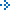  Nyitva tartás Nyitva tartás Nyitva tartás Nyitva tartásHétfőKeddSzerdaCsütörtökPéntek9.00 - 18.008.00 - 17.009.00 - 18.0012.00 - 17.008.00 - 13.00